CHAPTER 263PROPERTY TAKEN FOR PUBLIC USE AND ASSESSMENT OF DAMAGES(REPEALED)§3241.  Rights of parties as to procedure(REPEALED)SECTION HISTORYPL 1965, c. 118, §1 (AMD). PL 1987, c. 141, §A5 (RP). §3242.  Proceedings before entry; filing location and map; description corrected(REPEALED)SECTION HISTORYPL 1987, c. 141, §A5 (RP). §3243.  Damages for property owners; security(REPEALED)SECTION HISTORYPL 1975, c. 431, §17 (AMD). PL 1987, c. 141, §A5 (RP). §3244.  Notice to adverse party(REPEALED)SECTION HISTORYPL 1987, c. 141, §A5 (RP). §3245.  Terms and conditions for property taken(REPEALED)SECTION HISTORYPL 1987, c. 141, §A5 (RP). §3246.  Report of commissioners(REPEALED)SECTION HISTORYPL 1987, c. 141, §A5 (RP). §3247.  Appeals(REPEALED)SECTION HISTORYPL 1987, c. 141, §A5 (RP). §3248.  Deposit of awards(REPEALED)SECTION HISTORYPL 1987, c. 141, §A5 (RP). §3249.  Damages remaining unpaid; proceedings(REPEALED)SECTION HISTORYPL 1987, c. 141, §A5 (RP). §3250.  Service of injunction(REPEALED)SECTION HISTORYPL 1987, c. 141, §A5 (RP). §3251.  Failure to apply for assessment not a waiver(REPEALED)SECTION HISTORYPL 1987, c. 141, §A5 (RP). §3252.  Proceedings to defect in taking by eminent domain(REPEALED)SECTION HISTORYPL 1987, c. 141, §A5 (RP). The State of Maine claims a copyright in its codified statutes. If you intend to republish this material, we require that you include the following disclaimer in your publication:All copyrights and other rights to statutory text are reserved by the State of Maine. The text included in this publication reflects changes made through the First Regular and First Special Session of the 131st Maine Legislature and is current through November 1. 2023
                    . The text is subject to change without notice. It is a version that has not been officially certified by the Secretary of State. Refer to the Maine Revised Statutes Annotated and supplements for certified text.
                The Office of the Revisor of Statutes also requests that you send us one copy of any statutory publication you may produce. Our goal is not to restrict publishing activity, but to keep track of who is publishing what, to identify any needless duplication and to preserve the State's copyright rights.PLEASE NOTE: The Revisor's Office cannot perform research for or provide legal advice or interpretation of Maine law to the public. If you need legal assistance, please contact a qualified attorney.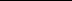 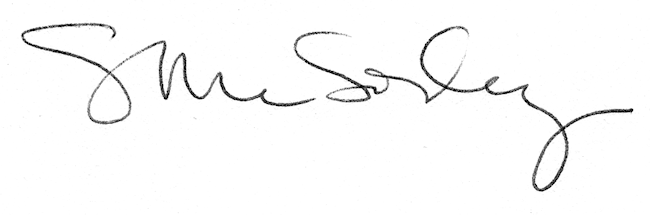 